О внесении изменений в Постановление Исполнительного комитета Зеленодольского муниципального района №2417 от 04.10.2021 В соответствии с Постановлением Кабинета Министров Республики Татарстан от 20.03.2020 №210 «Об утверждении Порядка предоставления субвенций бюджетам муниципальных образований Республики Татарстан из бюджета Республики Татарстан на осуществление отдельных государственных полномочий в сфере обеспечения равной доступности услуг общественного транспорта на территории Республики Татарстан для отдельных категорий граждан» Исполнительный комитет Зеленодольского муниципального района ПОСТАНОВЛЯЕТ:1.	Внести в Постановление Исполнительного комитета Зеленодольского муниципального района от 04.10.2021 №2417 «Об утверждении Положения о порядке предоставления из бюджета Зеленодольского муниципального района Республики Татарстан субсидий организациям в целях возмещения недополученных доходов, связанных с обеспечением равной доступности услуг общественного транспорта от перевозки отдельных категорий граждан по электронным единым именным социальным проездным билетам» изменения, дополнив п.2 текстом следующего содержания: «с 01.01.2022».2.	Отделу по связям с общественностью, средствами массовой информации аппарата Совета Зеленодольского муниципального района разместить настоящее постановление на информационном сайте Зеленодольского муниципального района в составе портала муниципальных образований Республики Татарстан (http://zelenodolsk.tatarstan.ru) в сети интернет.3.	Контроль за исполнением настоящего постановления оставляю за собой.Руководитель 								                И.Р. ГаниевИСПОЛНИТЕЛЬНЫЙ КОМИТЕТ ЗЕЛЕНОДОЛЬСКОГОМУНИЦИПАЛЬНОГО РАЙОНАРЕСПУБЛИКИ ТАТАРСТАН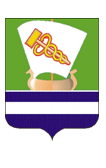 ТАТАРСТАН РЕСПУБЛИКАСЫЗЕЛЕНОДОЛЬСКМУНИЦИПАЛЬ РАЙОНЫНЫҢБАШКАРМА КОМИТЕТЫПОСТАНОВЛЕНИЕ29.12.2021г.г.ЗеленодольскКАРАР№ 3427